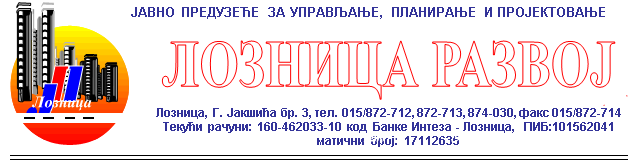 КОНКУРСНА ДОКУМЕНТАЦИЈА ЗА ЈАВНУ НАБАВКУ КАНЦЕЛАРИЈСКЕ ОПРЕМЕ-СЕРВЕРА,СЕРВЕРСКЕ ОПРЕМЕ,ХАРДВЕРА И СОФТВЕРАЈАВНА НАБАКА МАЛЕ ВРЕДНОСТИр.бр.06/2020Рок за достављање понуда: 03.04.2020.год. до 13.00 часоваОтварање понуда: 03.04.2020.год. у 13.30 часоваЛозница, Mарт, 2020. годинеНа основу чл. 39. и 61. Закона о јавним набавкама („Сл. гласник РС” бр. 124/2012, 14/2015, 68/2015, у даљем тексту: Закон), чл. 6. Правилника о обавезним елементима конкурсне документације у поступцима јавних набавки и начину доказивања испуњености услова („Сл. гласник РС” бр. 86/2015), Одлуке о покретању поступка јавне набавке број 01-222 од 18.03.2020.год. и Решења о образовању комисије за јавну набавку 01-222/1 од 18.03.2020.год, припремљена је:КОНКУРСНА ДОКУМЕНТАЦИЈАза јавну набавку мале вредности – канцеларијска опремаЈН р.бр. 06/2020Конкурсна документација садржи:Укупан број страна конкурсне документације је 42.I  ОПШТИ ПОДАЦИ О ЈАВНОЈ НАБАВЦИ1. Подаци о наручиоцу:Наручилац: Јавно предузеће „Лозница развој“ Адреса: Георгија Јакшића бр.3, 15300 ЛозницаМатични број: 17112635ПИБ: 101562041Шифра делатности: 74902. Врста поступка јавне набавке:Предметна јавна набавка се спроводи у поступку јавне набавке мале вредности у складу са Законом и подзаконским актима којима се уређују јавне набавке.3. Предмет јавне набавкеПредмет јавне набавке редни број 06/20 је набавка канцеларијске опреме-сервер,серверска опрема,хардвер и софтвер.Ознака из општег речника набавки: 4880000- информациони системи и сервери48820000- сервери30210000 –машине за обраду података (хардвер)4. Контакт (лице или служба) Лице за контакт: Душанка Драгишић,e-mail:jpgrad@mts.rs ;Лице за контакт везанo за техничке карактеристике: Драган Алексић.II  ВРСТА, ТЕХНИЧКЕ КАРАКТЕРИСТИКЕ И ОПИС УСЛУГА, НАЧИН СПРОВОЂЕЊА КОНТРОЛЕ И ОБЕЗБЕЂИВАЊА ГАРАНЦИЈЕ КВАЛИТЕТА, РОК ИЗВРШЕЊА И ИСПОРУКЕ 1. Производи и количине2. Техничка спецификација за набавку сервера,серверске опреме, хардвера и софтвера3.Доказ о испуњености техничких условаЗа сваку тражену ставку од прве до последње тачке доказ о испуњености техничких услова врши се попуњавањем табеле о испуњености техничких услова понуђеног производа,компонтенте или услуге и то на следећи начин:У оквиру сваке тачке навести пун назив производа (произвођач, модел, техничке ознаке итд.) са траженим техничким детаљима наведеним у техничким карактеристикама.За производе који се састоје из компоненти за сваку компоненту навести пун назив компоненте (произвођач, модел, техничке ознаке итд.) са техничким описом који потврђује техничке детаље наведене у техничким карактеристикама.Ако је понуђен производ или компонента идентична са траженим производом или компонентом тада је довољно само навести производ или компоненту са истим називом као тражени производ или компонента, без навођења техничких детаља.За технички опис понуђеног производа или компоненте могу се приложити и web странице са интернет презентација произвођача производа или компоненти или било који други документ којим се потврђују тражене техничке карактеристике.У том случају није потребно уписивати технички опис у задату табелу већ се само у табелама позвати на технички опис као прилог.За технички опис производа или компоненти који се сматрају еквивалентима, техничке карактеристике еквивалентних производа и компоненти морају се навести тако да се јасно види да у потпуности представљају замену за тражени производ по свим битним техничким карактеристикама а не само по техничким карактеристикама наведеним у траженим минималним техничким карактеристикама.За ставку набавке наведену под „УСЛУГА“ није потребно давати техничке детаље јер се услуга мора прихватити у потпуности како је дато у техничким карактеристикама.4. Место испорукеДобра која се испоручују морају бити у складу са спецификацијом, у оригиналном паковању, нова и некоришћена.Место испоруке: Просторије Наручиоца, Јавно предузеће за управљање, планирање и пројектовање“Лозница развој“, служба обједињене наплате, Владе Зечевића 16, 15300 Лозница.5. Рок испорукеМаксималан рок испоруке за производе под редним бројем 1-7 из техничке спецификације је максимално 30 дана.Максималан рок испоруке за производе под редним бројем 8-11 из техничке спецификације је максимално 15 дана.Добављач се обавезује да:- изврши испоруку на адресу Наручиоца,- достави сву пратећу документацију,неопходне сертификате и упуства, - уз сваки артикл достави одговарајући гарантни лист који наводи гарантне рокове из спецификације.III ТЕХНИЧКА ДОКУМЕНТАЦИЈА И ПЛАНОВИНе постоји техничка документација и планови. IV  УСЛОВИ ЗА УЧЕШЋЕ У ПОСТУПКУ ЈАВНЕ НАБАВКЕ ИЗ ЧЛ. 75. И 76. ЗАКОНА И УПУТСТВО КАКО СЕ ДОКАЗУЈЕ ИСПУЊЕНОСТ ТИХ УСЛОВАУСЛОВИ ЗА УЧЕШЋЕ У ПОСТУПКУ ЈАВНЕ НАБАВКЕ ИЗ ЧЛ. 75. И 76. ЗАКОНАПраво на учешће у поступку предметне јавне набавке има понуђач који испуњава обавезне услове за учешће у поступку јавне набавке дефинисане чл. 75. Закона, и то:Да је регистрован код надлежног органа, односно уписан у одговарајући регистар (чл. 75. ст. 1. тач. 1) Закона);Да он и његов законски заступник није осуђиван за неко од кривичних дела као члан организоване криминалне групе, да није осуђиван за кривична дела против привреде, кривична дела против животне средине, кривично дело примања или давања мита, кривично дело преваре (чл. 75. ст. 1. тач. 2) Закона);Да је измирио доспеле порезе, доприносе и друге јавне дажбине у складу са прописима Републике Србије или стране државе када има седиште на њеној територији (чл. 75. ст. 1. тач. 4) Закона);Понуђач је дужан да при састављању понуде изричито наведе да је поштовао обавезе које произлазе из важећих прописа о заштити на раду, запошљавању и условима рада, заштити животне средине, као и да немају забрану обављања делатности која је на снази у време подношења понуде (чл. 75. ст. 2. Закона).Понуђач који учествује у поступку предметне јавне набавке, мора испунити додатне услове за учешће у поступку јавне набавке,  дефинисане чл. 76. Закона, и то да је у претходној години имао промет у вредности од 2.000.000 динара без ПДВ-а.Доказ:a. правна лица: Извештај о бонитету издат од Агенције за привредне регистре, са сажетим билансом стања и успеха за претходну годину; b.  предузетници: биланс успеха за претходну годину; c.  физичко лице: потврдa пословне банке о оствареном укупном промету на пословном-текућем рачуну за претходну обрачунску годину.Уколико понуђач подноси понуду са подизвођачем, у складу са чланом 80. Закона, подизвођач мора да испуњава обавезне услове из члана 75. став 1. тач. 1) до 4) Закона и услов из члана 75. став 2. Закона, за део набавке који ће понуђач извршити преко подизвођача.Уколико понуду подноси група понуђача, сваки понуђач из групе понуђача, мора да испуни обавезне услове из члана 75. став 1. тач. 1) до 4) Закона.УПУТСТВО КАКО СЕ ДОКАЗУЈЕ ИСПУЊЕНОСТ УСЛОВАИспуњеност обавезних услова за учешће у поступку предметне јавне набавке, у складу са чл. 77. став 4. Закона, понуђач доказује достављањем ИЗЈАВЕ (Образац у поглављу IV ове конкурсне документације), којом под пуном материјалном и кривичном одговорношћу потврђује да испуњава услове за учешће у поступку јавне набавке из чл. 75. Закона, дефинисане овом конкурсном документацијом.Изјава мора да буде потписана од стране овлашћеног лица понуђача и оверена печатом. Уколико Изјаву потписује лице које није уписано у регистар као лице овлашћено за заступање, потребно је уз понуду доставити овлашћење за потписивање.Уколико понуђач подноси понуду са подизвођачем, у складу са чланом 80. ЗЈН, подизвођач мора да испуњава обавезне услове из члана 75. став 1. тач. 1) до 4) ЗЈН. У том случају понуђач је дужан да за подизвођача достави ИЗЈАВУ подизвођача (Образац  у поглављу IV ове конкурсне документације), потписану од стране овлашћеног лица подизвођача и оверену печатом. Уколико понуду подноси група понуђача, сваки понуђач из групе понуђача мора да испуни обавезне услове из члана 75. став 1. тач. 1) до 4) ЗЈН, а додатне услове испуњавају заједно. У том случају ИЗЈАВУ (Образац  у поглављу IV ове конкурсне документације), мора бити потписана од стране овлашћеног лица сваког понуђача из групе понуђача и оверена печатом. Наручилац може пре доношења одлуке о додели уговора да тражи од понуђача, чија је понуда оцењена као најповољнија, да достави на увид оригинал или оверену копију свих или појединих доказа о испуњености услова.Ако понуђач у остављеном примереном року, који не може бити краћи од 5 дана, не достави на увид оригинал или оверену копију тражених доказа, наручилац ће његову понуду одбити као неприхватљиву.Понуђач није дужан да доставља на увид доказе који су јавно доступни на интернет страницама надлежних органа.Понуђач је дужан да без одлагања писмено обавести наручиоца о било којој промени у вези са испуњеношћу услова из поступка јавне набавке, која наступи до доношења одлуке, односно закључења уговора, односно током важења уговора о јавној набавци и да је документује на прописани начин.3. ОБРАЗАЦ ИЗЈАВЕ О ИСПУЊАВАЊУ УСЛОВА ИЗ ЧЛ. 75.  ЗАКОНАИЗЈАВА ПОНУЂАЧАО ИСПУЊАВАЊУ УСЛОВА ИЗ ЧЛ. 75. ЗАКОНА У ПОСТУПКУ ЈАВНЕНАБАВКЕ МАЛЕ ВРЕДНОСТИУ складу са чланом 77. став 4. Закона, под пуном материјалном и кривичном одговорношћу, као заступник понуђача, дајем следећуИ З Ј А В УПонуђач  _____________________________________________[навести назив понуђача] у поступку јавне набавке -Набавка канцеларијске опреме-сервер,серверска опрема,хардвер и софтвер, ЈН МВ бр. 06/20, испуњава све услове из чл. 75. Закона, односно услове дефинисане конкурсном документацијом за предметну јавну набавку, и то:Понуђач је регистрован код надлежног органа, односно уписан у одговарајући регистар;Понуђач и његов законски заступник нису осуђивани за неко од кривичних дела као члан организоване криминалне групе, да није осуђиван за кривична дела против привреде, кривична дела против животне средине, кривично дело примања или давања мита, кривично дело преваре;Понуђач је измирио доспеле порезе, доприносе и друге јавне дажбине у складу са прописима Републике Србије (или стране државе када има седиште на њеној територији);Понуђач је поштовао обавезе које произлазе из важећих прописа о заштити на раду, запошљавању и условима рада, заштити животне средине и да нема забрану обављања делатности која је на снази у време подношења понуде;            Место:_____________                                                            Понуђач:Датум:_____________                         М.П.                     _____________________                         ИЗЈАВА ПОДИЗВОЂАЧАО ИСПУЊАВАЊУ УСЛОВА ИЗ ЧЛ. 75. ЗАКОНА У ПОСТУПКУ ЈАВНЕНАБАВКЕ МАЛЕ ВРЕДНОСТИУ складу са чланом 77. став 4. Закона, под пуном материјалном и кривичном одговорношћу, као заступник подизвођача, дајем следећуИ З Ј А В УПодизвођач____________________________________________[навести назив подизвођача] у поступку јавне набавке Набавка канцеларијске опреме-сервер,серверска опрема,хардвер и софтвер, ЈН МВ бр. 06/20 испуњава све услове из чл. 75. Закона, односно услове дефинисане конкурсном документацијом за предметну јавну набавку, и то:Подизвођач је регистрован код надлежног органа, односно уписан у одговарајући регистар;Подизвођач и његов законски заступник нису осуђивани за неко од кривичних дела као члан организоване криминалне групе, да није осуђиван за кривична дела против привреде, кривична дела против животне средине, кривично дело примања или давања мита, кривично дело преваре;Подизвођач је измирио доспеле порезе, доприносе и друге јавне дажбине у складу са прописима Републике Србије (или стране државе када има седиште на њеној територији).Место:_____________                                                            Подизвођач:Датум:_____________                         М.П.                     _____________________                                                        Уколико понуђач подноси понуду са подизвођачем, Изјава мора бити потписана од стране овлашћеног лица подизвођача и оверена печатом. V УПУТСТВО ПОНУЂАЧИМА КАКО ДА САЧИНЕ ПОНУДУ1. ПОДАЦИ О ЈЕЗИКУ НА КОЈЕМ ПОНУДА МОРА ДА БУДЕ САСТАВЉЕНАПонуђач подноси понуду на српском језику.2. НАЧИН НА КОЈИ ПОНУДА МОРА ДА БУДЕ САЧИЊЕНАПонуђач понуду подноси непосредно или путем поште у затвореној коверти или кутији, затворену на начин да се приликом отварања понуда може са сигурношћу утврдити да се први пут отвара. На полеђини коверте или на кутији навести назив и адресу понуђача. У случају да понуду подноси група понуђача, на коверти је потребно назначити да се ради о групи понуђача и навести називе и адресу свих учесника у заједничкој понуди.Понуду доставити на адресу: ЈП“Лозница развој“,Георгија Јакшића 3, 15300 Лозница, са назнаком: ,,Понуда за јавну набавку– Набавка канцеларијске опреме-сервер,серверска опрема,хардвер и софтвер  ЈН МВ бр. 06/2020 - НЕ ОТВАРАТИ”. Понуда се сматра благовременом уколико је примљена од стране наручиоца до 03.04.2020. године до 13,00 часова.    Наручилац ће, по пријему одређене понуде, на коверти, односно кутији у којој се понуда налази, обележити време пријема и евидентирати број и датум понуде према редоследу приспећа. Уколико је понуда достављена непосредно наручилац ће понуђачу предати потврду пријема понуде. У потврди о пријему наручилац ће навести датум и сат пријема понуде. Понуда коју наручилац није примио у року одређеном за подношење понуда, односно која је примљена по истеку дана и сата до којег се могу понуде подносити, сматраће се неблаговременом.  Понуда мора да садржи:- Образац понуде – попуњен,потписан и печатом оверен;- Образац изјаве о испуњавању услова из члана 75. Закона за понуђача - попуњен, потписан и печатом оверен;- Образац изјаве о испуњавању услова из члана 75. Закона за сваког члана заједничке понуде – попуњен, потписа и печатом оверен, уколико понуду подноси група грађана;- Образац изјаве о испуњавању услова из члана 75. Закона за подизвођача-  попуњен, потписа и печатом оверен, уколико понуђач делимично извршење набавке поверава подизвођачу;- Споразум којим се понуђачи из групе међусобно и према наручиоцу обавезују на извршење јавне набавке, потписан и оверен од стране свих учесника у заједничкој понуди, уколико понуду подноси група понуђача;- Образац изјаве о независној понуди – попуњен, потписан и печатом оверен;- Модел уговора – попуњен, потписан и печатом оверен.Отварање понуда обавиће се у просторијама ЈП“Лозница развој“ са почетком у 13:30 часова.           Докази за додатне услове : Да је понуђач у претходној години имао промет у вредности од 2.000.000 динара без ПДВ-а.Доказ:a. правна лица: Извештај о бонитету издат од Агенције за привредне регистре, са сажетим билансом стања и успеха за претходну годину;b.  предузетници: биланс успеха за претходну годину; c.  физичко лице: потврдa пословне банке о оствареном укупном промету на пословном-текућем рачуну за претходну обрачунску годину.3.  ПОНУДА СА ВАРИЈАНТАМАПодношење понуде са варијантама није дозвољено.4. НАЧИН ИЗМЕНЕ, ДОПУНЕ И ОПОЗИВА ПОНУДЕУ року за подношење понуде понуђач може да измени, допуни или опозове своју понуду на начин који је одређен за подношење понуде.Понуђач је дужан да јасно назначи који део понуде мења односно која документа накнадно доставља. Измену, допуну или опозив понуде треба доставити на адресу ЈП“Лозница развој“,Георгија Јакшића 3, 15300 Лозница ,  са назнаком:„Измена понуде за јавну набавку – Набавка канцеларијске опреме-сервер,серверска опрема,хардвер и софтвер  ЈН МВ бр. 06/2020  - НЕ ОТВАРАТИ” или„Допуна понуде за јавну набавку – Набавка канцеларијске опреме-сервер,серверска опрема,хардвер и софтвер  ЈН МВ бр. 06/2020 - НЕ ОТВАРАТИ”  или„Опозив понуде за јавну набавку – Набавка канцеларијске опреме-сервер,серверска опрема,хардвер и софтвер  ЈН МВ бр. 06/2020   - НЕ ОТВАРАТИ” - НЕ ОТВАРАТИ”  или„Измена и допуна понуде за јавну набавку – Набавка канцеларијске опреме-сервер,серверска опрема,хардвер и софтвер  ЈН МВ бр. 06/2020 - НЕ ОТВАРАТИ” - НЕ ОТВАРАТИ”.На полеђини коверте или на кутији навести назив и адресу понуђача. У случају да понуду подноси група понуђача, на коверти је потребно назначити да се ради о групи понуђача и навести називе и адресу свих учесника у заједничкој понуди.По истеку рока за подношење понуда понуђач не може да повуче нити да мења своју понуду.Комуникација се одвија писаним путем  преко писарнице наручиоца.5. УЧЕСТВОВАЊЕ У ЗАЈЕДНИЧКОЈ ПОНУДИ ИЛИ КАО ПОДИЗВОЂАЧ Понуђач може да поднесе само једну понуду. Понуђач који је самостално поднео понуду не може истовремено да учествује у заједничкој понуди или као подизвођач, нити исто лице може учествовати у више заједничких понуда.У Обрасцу понуде (поглавље VI), понуђач наводи на који начин подноси понуду, односно да ли подноси понуду самостално, или као заједничку понуду, или подноси понуду са подизвођачем.6. ПОНУДА СА ПОДИЗВОЂАЧЕМУколико понуђач подноси понуду са подизвођачем дужан је да у Обрасцу понуде (поглавље VI) наведе да понуду подноси са подизвођачем, проценат укупне вредности набавке који ће поверити подизвођачу,  а који не може бити већи од 50%, као и део предмета набавке који ће извршити преко подизвођача. Понуђач у Обрасцу понуде наводи назив и седиште подизвођача, уколико ће делимично извршење набавке поверити подизвођачу. Уколико уговор о јавној набавци буде закључен између наручиоца и понуђача који подноси понуду са подизвођачем, тај подизвођач ће бити наведен и у уговору о јавној набавци. Понуђач је дужан да за подизвођаче достави доказе о испуњености услова који су наведени у поглављу IV конкурсне документације, у складу са упутством како се доказује испуњеност услова (Образац изјаве из поглаваља IV одељак 3.).Понуђач у потпуности одговара наручиоцу за извршење обавеза из поступка јавне набавке, односно извршење уговорних обавеза, без обзира на број подизвођача. Понуђач је дужан да наручиоцу, на његов захтев, омогући приступ код подизвођача, ради утврђивања испуњености тражених услова.7. ЗАЈЕДНИЧКА ПОНУДАПонуду може поднети група понуђача.Уколико понуду подноси група понуђача, саставни део заједничке понуде мора бити споразум којим се понуђачи из групе међусобно и према наручиоцу обавезују на извршење јавне набавке, а који обавезно садржи податке из члана 81. ст. 4. тач. 1) до 6) Закона и то податке о: члану групе који ће бити носилац посла, односно који ће поднети понуду и који ће заступати групу понуђача пред наручиоцем, понуђачу који ће у име групе понуђача потписати уговор, понуђачу који ће у име групе понуђача дати средство обезбеђења, понуђачу који ће издати рачун, рачуну на који ће бити извршено плаћање, обавезама сваког од понуђача из групе понуђача за извршење уговора.Група понуђача је дужна да достави све доказе о испуњености услова који су наведени у поглављу IV конкурсне документације, у складу са упутством како се доказује испуњеност услова (Образац изјаве из поглаваља IV одељак 3.).Понуђачи из групе понуђача одговарају неограничено солидарно према наручиоцу. Задруга може поднети понуду самостално, у своје име, а за рачун задругара или заједничку понуду у име задругара.Ако задруга подноси понуду у своје име за обавезе из поступка јавне набавке и уговора о јавној набавци одговара задруга и задругари у складу са законом.Ако задруга подноси заједничку понуду у име задругара за обавезе из поступка јавне набавке и уговора о јавној набавци неограничено солидарно одговарају задругари.8. НАЧИН И УСЛОВИ ПЛАЋАЊА, ГАРАНТНИ РОК, КАО И ДРУГЕ ОКОЛНОСТИ ОД КОЈИХ ЗАВИСИ ПРИХВАТЉИВОСТ  ПОНУДЕ8.1. Захтеви у погледу начина, рока и услова плаћањаУ складу са чл. 4. Закона о роковима измирења новчаних обавеза у комерцијалним трансакцијама („Сл. Гласник РС“ бр.119/2012), Услове плаћања навести у понуди. Средство финансијског обезбеђењаПонуђач коме буде додељен уговор о предметној јавној набавци, обавезан је да на дан потписивања уговора, као средство финансијског обезбеђења за добро извршење посла и извршење услуга у гарантном року  преда наручиоцу:Бланко соло меницу  чији  број наведен  у меничном овлашћењу, потписану од стране овлашћеног  лица понуђача у складу са картоном депонованих  потписа  и оверену печатом,Ново менично овлашћење Доказ о регистрацији  меницеКопију картона депонованих потписа, са оригиналном овером  од стране пословне банке.  8.2. Захтев у погледу рока испоруке добара:Рок испоруке добара -  Максималан рок испоруке за производе под редним бројем 1-7 из техничке спецификације је максимално 30 дана.Максималан рок испоруке за производе под редним бројем 8-11 из техничке спецификације је максимално 15 дана.Место испоруке –Просторије Наручиоца, Јавно предузеће за управљање, планирање и пројектовање“Лозница развој“, служба обједињене наплате, Владе Зечевића 16, 15300 Лозница.8.3. Захтев у погледу рока важења понудеРок важења понуде не може бити краћи од 30 дана од дана отварања понуда.У случају истека рока важења понуде, наручилац је дужан да у писаном облику затражи од понуђача продужење рока важења понуде.Понуђач који прихвати захтев за продужење рока важења понуде на може мењати понуду.9. ВАЛУТА И НАЧИН НА КОЈИ МОРА ДА БУДЕ НАВЕДЕНА И ИЗРАЖЕНА ЦЕНА У ПОНУДИЦена мора бити исказана у динарима, са и без пореза на додату вредност, са урачунатим свим трошковима које понуђач има у реализацији предметне јавне набавке, с тим да ће се за оцену понуде узимати у обзир цена без пореза на додату вредност.У цену је урачунато: цена предмета јавне набавке и испорука на адресу наручиоца.Цена је фиксна и не може се мењати. Ако је у понуди исказана неуобичајено ниска цена, наручилац ће поступити у складу са чланом 92. Закона.Ако понуђена цена укључује увозну царину и друге дажбине, понуђач је дужан да тај део одвојено искаже у динарима. 10. ПОДАЦИ О ДРЖАВНОМ ОРГАНУ ИЛИ ОРГАНИЗАЦИЈИ, ОДНОСНО ОРГАНУ ИЛИ СЛУЖБИ ТЕРИТОРИЈАЛНЕ АУТОНОМИЈЕ  ИЛИ ЛОКАЛНЕ САМОУПРАВЕ ГДЕ СЕ МОГУ БЛАГОВРЕМЕНО ДОБИТИ ИСПРАВНИ ПОДАЦИ О ПОРЕСКИМ ОБАВЕЗАМА, ЗАШТИТИ ЖИВОТНЕ СРЕДИНЕ, ЗАШТИТИ ПРИ ЗАПОШЉАВАЊУ, УСЛОВИМА РАДА И СЛ., А КОЈИ СУ ВЕЗАНИ ЗА ИЗВРШЕЊЕ УГОВОРА О ЈАВНОЈ НАБАВЦИ Подаци о пореским обавезама се могу добити у Пореској управи, Министарства финансија и привреде.Подаци о заштити животне средине се могу добити у Агенцији за заштиту животне средине и у Министарству енергетике, развоја и заштите животне средине.Подаци о заштити при запошљавању и условима рада се могу добити у Министарству рада, запошљавања и социјалне политике.11. ЗАШТИТА ПОВЕРЉИВОСТИ ПОДАТАКА КОЈЕ НАРУЧИЛАЦ СТАВЉА ПОНУЂАЧИМА НА РАСПОЛАГАЊЕ, УКЉУЧУЈУЋИ И ЊИХОВЕ ПОДИЗВОЂАЧЕ Предметна набавка не садржи поверљиве информације које наручилац ставља на располагање.12. ДОДАТНЕ ИНФОРМАЦИЈЕ ИЛИ ПОЈАШЊЕЊА У ВЕЗИ СА ПРИПРЕМАЊЕМ ПОНУДЕЗаинтересовано лице може, у писаном облику путем поште на адресу наручиоца или путем emaila: jpgrad@mts.rs,  тражити од наручиоца додатне информације или појашњења у вези са припремањем понуде, најкасније 5 дана пре истека рока за подношење понуде. Наручилац ће заинтересованом лицу у року од 3 (три) дана од дана пријема захтева за додатним информацијама или појашњењима конкурсне документације, одговор доставити у писаном облику и истовремено ће ту информацију објавити на Порталу јавних набавки и на својој интернет страници. Додатне информације или појашњења упућују се са напоменом „Захтев за додатним информацијама или појашњењима конкурсне документације, ЈН бр. 06/2020”.Ако наручилац измени или допуни конкурсну документацију 8 или мање дана пре истека рока за подношење понуда, дужан је да продужи рок за подношење понуда и објави обавештење о продужењу рока за подношење понуда. По истеку рока предвиђеног за подношење понуда наручилац не може да мења нити да допуњује конкурсну документацију. Тражење додатних информација или појашњења у вези са припремањем понуде телефоном није дозвољено. Комуникација у поступку јавне набавке врши се искључиво на начин одређен чланом 20. Закона.13. ДОДАТНА ОБЈАШЊЕЊА ОД ПОНУЂАЧА ПОСЛЕ ОТВАРАЊА ПОНУДА И КОНТРОЛА КОД ПОНУЂАЧА ОДНОСНО ЊЕГОВОГ ПОДИЗВОЂАЧА После отварања понуда наручилац може приликом стручне оцене понуда да у писаном облику захтева од понуђача додатна објашњења која ће му помоћи при прегледу, вредновању и упоређивању понуда, а може да врши контролу (увид) код понуђача, односно његовог подизвођача (члан 93. Закона). Уколико наручилац оцени да су потребна додатна објашњења или је потребно извршити контролу (увид) код понуђача, односно његовог подизвођача, наручилац ће понуђачу оставити примерени рок да поступи по позиву наручиоца, односно да омогући наручиоцу контролу (увид) код понуђача, као и код његовог подизвођача. Наручилац може уз сагласност понуђача да изврши исправке рачунских грешака уочених приликом разматрања понуде по окончаном поступку отварања. У случају разлике између јединичне и укупне цене, меродавна је јединична цена.Ако се понуђач не сагласи са исправком рачунских грешака, наручилац ће његову понуду одбити као неприхватљиву. 14. ВРСТА КРИТЕРИЈУМА ЗА ДОДЕЛУ УГОВОРА:Избор најповољније понуде ће се извршити применом критеријума „Најнижа понуђена цена“. 15. ЕЛЕМЕНТИ КРИТЕРИЈУМА НА ОСНОВУ КОЈИХ ЋЕ НАРУЧИЛАЦ ИЗВРШИТИ ДОДЕЛУ УГОВОРА У СИТУАЦИЈИ КАДА ПОСТОЈЕ ДВЕ ИЛИ ВИШЕ ПОНУДА СА ЈЕДНАКИМ БРОЈЕМ ПОНДЕРА ИЛИ ИСТОМ ПОНУЂЕНОМ ЦЕНОМ Уколико две или више понуда имају исту најнижу понуђену цену, као најповољнија биће изабрана понуда оног понуђача који је понудио краћи рок испоруке.16. ПОШТОВАЊЕ ОБАВЕЗА КОЈЕ ПРОИЗИЛАЗЕ ИЗ ВАЖЕЋИХ ПРОПИСА Понуђач је дужан да у оквиру своје понуде достави изјаву дату под кривичном и материјалном одговорношћу да је поштовао све обавезе које произилазе из важећих прописа о заштити на раду, запошљавању и условима рада, заштити животне средине, као и да гарантује да је ималац права интелектуалне својине.(Образац изјаве из поглавља IV одељак 3.). 17. НАЧИН И РОК ЗА ПОДНОШЕЊЕ ЗАХТЕВА ЗА ЗАШТИТУ ПРАВА ПОНУЂАЧА Захтев за заштиту права Захтев за заштиту права може да поднесе понуђач односно заинтересовано лице. који има интерес за доделу уговора у предметном поступку јавне набавке и који је претрпео или би могао да претрпи штету због поступања наручиоца противно одредбама овог закона.Захтев за заштиту права може се поднети у току целог поступка јавне набавке, против сваке радње наручиоца.Захтев за заштиту права којим се оспорава врста поступка, садржина позива за подношење понуда или конкурсне документације сматраће се благовременим ако је примљен од стране наручиоца најкасније седам дана пре истека рока за подношење понуда, без обзира на начин достављања и уколико је подносилац захтева у складу са чланом 63. став 2.  Закона указао наручиоцу на евентуалне недостатке и неправилности, а наручилац исте није отклонио.Захтев за заштиту права којим се оспоравају радње које наручилац предузме пре истека рока за подношење понуда, а након истека рока из става три ове тачке, сматраће се благовременим уколико је поднет најкасније до истека рока за подношење понуда.После доношења одлуке о додели уговора, односно одлуке о обустави поступка рок за подношење захтева за заштиту права је 5 дана од  дана објављивања одлуке на Порталу јавних набавки.Подносилац захтева за заштиту права је дужан да на рачун буџета Републике Србије уплати таксу у износу прописаном чланом 156.ЗЈН.Као доказ о уплати таксе  у смислу члана 151. став 1. тачка 6) ЗЈН прихватиће се:1. Потврда о извршеној уплати таксе из члана 156. ЗЈН која садржи следеће елементе:„ Подносилац захтева за заштиту права је дужан да на одређени рачун буџета РС уплати таксу у износу од 60.000 динара ако се захтев за заштиту права подноси након отварања понуда.Као доказ о уплати таксе, у смислу члана 151. став 1. тачка 6) ЗЈН, прихватиће се: 1. Потврда о извршеној уплати таксе из члана 156. ЗЈН која садржи следеће елементе: (1) да буде издата од стране банке и да садржи печат банке; (2) да представља доказ о извршеној уплати таксе, што значи да потврда мора да садржи податак да је налог за уплату таксе, односно налог за пренос средстава реализован, као и датум извршења налога. * Републичка комисија може да изврши увид у одговарајући извод евиденционог рачуна достављеног од стране Министарства финансија – Управе за трезор и на тај начин додатно провери чињеницу да ли је налог за пренос реализован. (3) износ таксе из члана 156. ЗЈН чија се уплата врши; (4) број рачуна: 840-30678845-06; (5) шифру плаћања: 153 или 253; (6) позив на број: подаци о броју или ознаци јавне набавке поводом које се подноси захтев за заштиту права; (7) сврха: ЗЗП; назив наручиоца; број или ознака јавне набавке поводом које се подноси захтев за заштиту права; (8) корисник: буџет Републике Србије; (9) назив уплатиоца, односно назив подносиоца захтева за заштиту права за којег је извршена уплата таксе; (10) потпис овлашћеног лица банке.“2. Налог за уплату, први примерак, оверан потписом овлашћеног лица или печатом банке или поште, који садржи све друге елементе из потврде о извршеној уплати таксе наведене под тачком 1.Захтев за заштиту права подноси се наручиоцу непосредно или путем поште, а копија истовремено доставља Републичкој комисији.18. РОК У КОЈЕМ ЋЕ УГОВОР БИТИ ЗАКЉУЧЕНУговор о јавној набавци ће бити закључен са понуђачем којем је додељен уговор у року од 8 дана од дана протека рока за подношење захтева за заштиту права из члана 149. Закона. У случају да је поднета само једна понуда наручилац може закључити уговор пре истека рока за подношење захтева за заштиту права, у складу са чланом 112. став 2. тачка 5) Закона. 19. НАПОМЕНА : Употреба печата није обавезнаVI ОБРАСЦИ КОЈИ ЧИНЕ САСТАВНИ ДЕО ПОНУДЕПонуда бр ________________ од __________________ за јавну набавку канцеларијска опрема- сервер,серверска опрема,хардвер и софтвер бр.06/20  1)ОПШТИ ПОДАЦИ О ПОНУЂАЧУ2) ПОНУДУ ПОДНОСИ: Напомена: заокружити начин подношења понуде и уписати податке о подизвођачу, уколико се понуда подноси са подизвођачем, односно податке о свим учесницима заједничке понуде, уколико понуду подноси група понуђача3) ПОДАЦИ О ПОДИЗВОЂАЧУ Напомена: Табелу „Подаци о подизвођачу“ попуњавају само они понуђачи који подносе  понуду са подизвођачем, а уколико има већи број подизвођача од места предвиђених у табели, потребно је да се наведени образац копира у довољном броју примерака, да се попуни и достави за сваког подизвођача.4) ПОДАЦИ О УЧЕСНИКУ  У ЗАЈЕДНИЧКОЈ ПОНУДИНапомена: Табелу „Подаци о учеснику у заједничкој понуди“ попуњавају само они понуђачи који подносе заједничку понуду, а уколико има већи број учесника у заједничкој понуди од места предвиђених у табели, потребно је да се наведени образац копира у довољном броју примерака, да се попуни и достави за сваког понуђача који је учесник у заједничкој понуди.ОБРАЗАЦ СТРУКТУРЕ ЦЕНЕ Датум 					              Понуђач    М.П. _____________________________			________________________________Напомене: Образац понуде понуђач мора да попуни, овери печатом и потпише, чиме потврђује да су тачни подаци који су у обрасцу понуде наведени. Уколико понуђачи подносе заједничку понуду, група понуђача може да се определи да образац понуде потписују и печатом оверавају сви понуђачи из групе понуђача или група понуђача може да одреди једног понуђача из групе који ће попунити, потписати и печатом оверити образац понуде. Уколико је предмет јавне набавке обликован у више партија, понуђачи ће попуњавати образац понуде за сваку партију посебно. ОБРАЗАЦ ТРОШКОВА ПРИПРЕМЕ ПОНУДЕУ складу са чланом 88. став 1. Закона, понуђач___________________________________________________________________________________________ (навести назив понуђача), доставља укупан износ и структуру трошкова припремања понуде, како следи у табели:Трошкове припреме и подношења понуде сноси искључиво понуђач и не може тражити од наручиоца накнаду трошкова.Напомена: достављање овог обрасца није обавезноОБРАЗАЦ ИЗЈАВЕ О НЕЗАВИСНОЈ ПОНУДИУ складу са чланом 26. ЗЈН, ______________________________________________________________________________________________________________,                                                                             (Назив понуђача)даје:ИЗЈАВУО НЕЗАВИСНОЈ ПОНУДИПод пуном материјалном и кривичном одговорношћу потврђујем да сам понуду у поступку јавне набавке мале вредности р.бр.06/20 за канцеларијску опрему-набавку сервера,серверске опреме,хардвера и софтвера поднео независно, без договора са другим понуђачима или заинтересованим лицима.Напомена: у случају постојања основане сумње у истинитост изјаве о независној понуди, наручулац ће одмах обавестити организацију надлежну за заштиту конкуренције. Организација надлежна за заштиту конкуренције, може понуђачу, односно заинтересованом лицу изрећи меру забране учешћа у поступку јавне набавке ако утврди да је понуђач, односно заинтересовано лице повредило конкуренцију у поступку јавне набавке у смислу ЗЈН којим се уређује заштита конкуренције. Мера забране учешћа у поступку јавне набавке може трајати до две године. Повреда конкуренције представља негативну референцу, у смислу члана 82. став 1. тачка 2) ЗЈН.Уколико понуду подноси група понуђача, Изјава мора бити потписана од стране овлашћеног лица сваког понуђача из групе понуђача и оверена печатом.VII МОДЕЛ УГОВОРАУГОВОР ЗА НАБАВКУ КАНЦЕЛАРИЈСКЕ ОПРЕМЕ-СЕРВЕРА,СЕРВЕРСКЕ ОПРЕМЕ,ХАРДВЕРА И СОФТВЕРА Закључен између:Јавно предузеће „Лозница развој“ из ЛозницеУл. Георгија Јакшића бр.3Матични број: 17112635, ПИБ 101562041Број рачуна: 160-462033-10 Banca Intesa ad BeogradТелефон: 015/872-712, 015/891-316кога заступа дирекор Никола Драгићевић, дипл.ецц(у даљем тексту: Наручилац)и...............................................................................................................................са седиштем у .....................................,улица ...................................................., ПИБ:.......................... Матични број: ........................................Број рачуна: ............................................ Назив банке:......................................,Телефон:............................Телефакс:..............................кога заступа...................................................................(у даљем тексту: Понуђач),Наручилац и Понуђач сaглaсно закључују:дa је Нaручилaц у склaду сa Зaконом о јaвним нaбaвкaмa („Службени глaсник РС” број 124/12, 14/2015, 68/2015; у дaљем тексту: Зaкон) спровео поступaк јaвне нaбaвке мале вредности р.бр.06/20 за канцеларијску опрему - набавку сервера,серверске опреме,хардвера и софтвера;дa је Понуђaч дана _______ 2020.год. достaвио Понуду бр._______;да је понуда Понуђача одговарајућа и прихватљива и да у потпуности одговара захтевима из конкурсне документације;да је Наручилац, на основу Извештаја о стручној оцени понуда, донео Одлуку о додели уговора којом се Понуђачу додељује јавна набавка мале вредности 06/20. ПРЕДМЕТ УГОВОРАЧлaн 1.Предмет овог уговора је набавка добара – Набавка канцеларијске опреме-сервер,серверска опрема,хардвер и софтвер (у даљем тексту: добра) према датим ценама и количинама: *(биће преузето из обрасца понуде)Члан 2.Укупна уговорена вредност добара из члана 1. овог уговора износи _____________динара (словима_______________________________________ динара, без ПДВ-а, односно ____________________ динара са ПДВ-ом).У цену су урачунати сви трошкови које Понуђач има у реализацији предметне јавне набавке.Члан 3.Понуђач се обавезује да у моменту потписивања овог уговора достави уредно потписану и регистровану сопствену бланко меницу, без жираната у корист Наручиоца, са овлашћењем за попуну у висини од 10% вредности уговора са урачунатим ПДВ-ом – са клаузулом „без протеста“ и „по виђењу“ на име доброг извршења посла и вршење сервиса у гарантном року, са трајањем 10 (десет) дана дуже од  гарантног  рока за  испоручена добра, као и картон депонованих потписа.Члан 4.Понуђач се обавезује да за рачун Наручиоца испоручи добра из члана 1. овог уговора, као и да обезбеди истовар у просторије ЈП“Лозница развој“  у свему и под условима из конкурсне документације и прихваћене понуде.Понуђач се обавезује да добра из члана 1. овог уговора испоручи Наручиоцу у оригиналном паковању са приложеном оригиналном произвођачком декларацијом уз свако паковање.Понуђач се обавезује да добра из члана 1. овог уговора испоручи у року од ________ дана ,рачунајући од дана обострано потписаног уговора на локацији Наручиоца.Члан 5.Понуђач се обавезује да испоручи добра одговарајућег квалитета.Квалитативну и квантитативну примопредају добара из члана 1. овог уговора врше представници уговорних страна, који записнички констатују испоруку добара.Уколико представник Понуђача приликом примопредаје добара констатује да испорука неког добра не одговара уговореном добру, односно у случају утврђених недостатака у квалитету и обиму добара, дужан је да одбије потписивање записника, а о констатованом стању сачињава Записник о рекламацији који потписују овлашћено лице Наручиоца и представник Понуђача.У случају рекламације, Понуђач је дужан да у року од 3 (три) дана, од дана сачињавања Записника о рекламацији испоручи нова добра одговарајућег квалитета или замени добро на коме је утврђен недостатак новим, а уколико то не учини Понуђач има право на једнострани раскид уговора и накнаду штете.Сматраће се да је Понуђач предао уговорена добра, односно извршио испоруку добара даном потписивања Записника о примопредаји добара и отпремнице од стране овлашћених представника уговорних страна.Члан 6.Понуђач се обавезује да плати испоручена добра Наручиоцу у законском року од дана пријема исправног рачуна Понуђача, уз коју ће бити приложене оверене отпремнице о количини и врсти испоручених добара и записник којим се верификује квантитет и квалитет испоручених добара.Обавеза је Понуђача да рачун достави на адреси на ЈП“Лозница развој“,Георгија Јакшића 3,15300 Лозница.Члан 7.Гарантни рок за понуђено добро подразумева гаранцију за исправност и не може бити краћи од рока који даје произвођач у декларацији, а тече од дана потписивања записника о извршеној испоруци.Понуђач се обавезује да врши сервис у гарантном року и то на адреси Наручиоца, с тим у вези је дужан да обезбеди нормално функционисање добара из предметне набавке и да увек када је то могуће обезбеди заменски уређај док траје поступак рекламације.Члан 8.Понуђач и Наручилац су сагласни да уколико једна од уговорних страна не изврши обавезе и ако их не изврши на уговорени начин и у уговореним роковима, друга уговорна страна има право да једнострано раскине уговор због неиспуњења.Члан 9.За све што није регулисано овим уговором примењиваће се одредбе Закона о облигационим односима, као и други прописи који регулишу ову материју.Члан 10.За евентуалне спорове по овом уговору, надлежан је Привредни суд у Ваљеву.Члан 11.Овај уговор ступа на снагу даном потписивања обе уговорне стране, а важи до реализације, односно испоруке (рачунајући и гарантни рок).Члaн 12.Овaј уговор је зaкључен у 5 (пет) истоветних примеркa од којих 3 (три) за Наручиоца, а 2 (два) за Понуђача.ПОНУЂАЧ                                                                            НАРУЧИЛАЦ____________________                        МП                      ____________________ПоглављеНазив поглављаСтранаIОпшти подаци о јавној набавци3IIВрста, техничке карактеристике, квалитет, количина и опис услуга, начин спровођења контроле и обезбеђења гаранције квалитета, рок извршења, место извршења и испоруке4-21IIIТехничка документација и планови22IVУслови за учешће у поступку јавне набавке из чл. 75. и 76. Закона, упутство како се доказује испуњеност тих услова и обрасци изјаве о испуњавању услова из чл.75 и 7622-25VУпутство понуђачима како да сачине понуду26-32VIОбрасци који чине саставни део понуде33-38VIIМодел уговора39-42Р.БР.ПРОИЗВОДИКОЛИЧИНА1SERVERHPE ProLiant DL380 Gen10 ili ekvivalent12REZERVNI DISK ZA SERVER300GB13REZERVNI DISK ZA SERVER1.2TB14BESPREKIDNO NAPAJANJE (UPS)HPE T1000 Gen5 INTL- 700W ili ekvivalent15OPERATIVNI SISTEMWindows Server 2019 Standard Edition 16 Core16SOFTVER ZA REZERVNE KOPIJEAcronis BackUp 12.5 Standard Server17USLUGAKonfigurisanje parametara servera, instaliranje serverskog OS, migracije servisa itd.18RAČUNAR	29MONITOR210TASTATURA + MIŠ211EXTERNI DVD ČITAČ/REZAČ1Р.БР.Производ са описом техничких карактеристика1SERVER „HPE ProLiant DL380 Gen10 Intel 10C 4210 2.2GHz P408i-a, 128GB Dual Rank x4 DDR4-2993 Smart Memory, 3x300GB+3x1.2TB, 2x500W Hot Swap, 2U“ ili ekvivalentMinimalne tehničke karakteristike za modele NC ili SMB:Models Type: Networking Choice (NC) Model (SKU # P20174-B21)SMB Model (SKU # P02464-B21)CPU: Intel® Xeon® Scalable 4210, 10 Cores, 2.2GHz, 85WRAM: 128 GB HPE Dual Rank x4 DDR4-2933 CAS-21-21-21  Registered Smart Memory4 x 32GBHDD: 3x300GB + 3x1.2TB, Hot swap, SC 3yr Wty Digitally Signed Firmware HDD3 x HPE 300GB SAS 12G Enterprise 10K SFF (2.5in) 3 x HPE 1.2TB SAS 12G Enterprise 10K SFF (2.5in)Hard Drive Number: 8 SFF drives supportedStorage Controller: 1 HPE Smart Array P408i-a/2GB with Smart Storage Battery and 1 HPE Smart Array S100iNetwork Controllers: NC server: 1 HPE Ethernet 1Gb 4-port 366FLR FlexibleLOM Adapter (665240-B21), no embedded NICSMB server: 331i 4x 1GbE, optional FlexibleLOMForm factor: Rack (2U) Power Supply Type: 2 x  HPE 500W Flex Slot power supply.Redudantno napajanje minimalne snage 500WNC server: power 500WSMB server: power 800W Garancija minimalno 3 godine.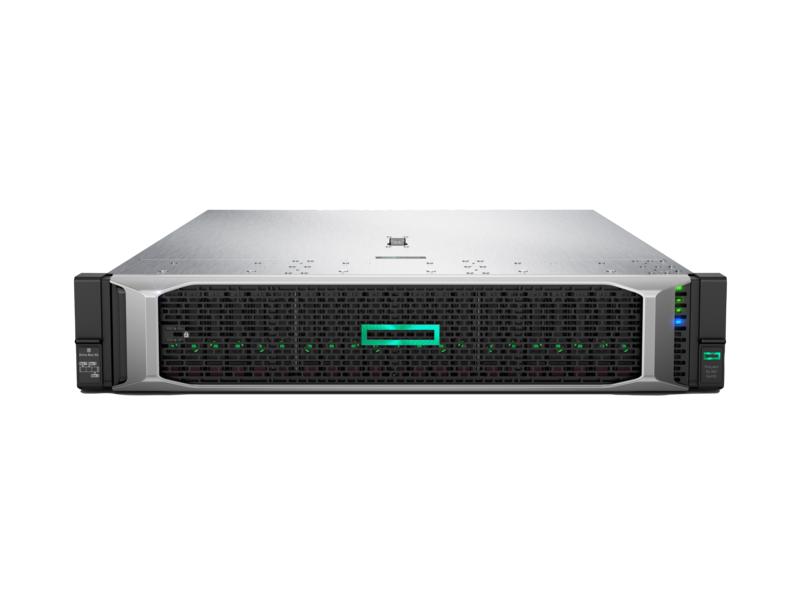 2REZERVNI DISK ZA SERVER300GBHPE 300GB SAS 12G Enterprise 10K SFF (2.5in) Hot swap, SC 3yr Wty Digitally Signed Firmware HDD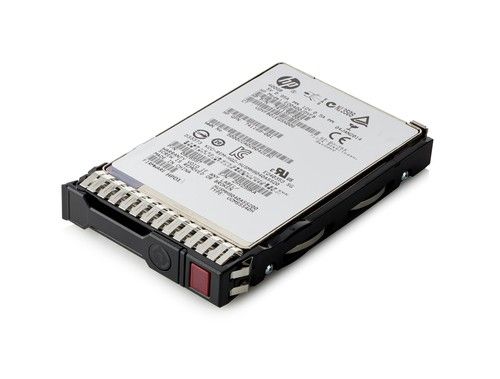 3REZERVNI DISK ZA SERVER1.2TBHPE 1.2TB SAS 12G Enterprise 10K SFF (2.5in) Hot swap, SC 3yr Wty Digitally Signed Firmware HDD4BESPREKIDNO NAPAJANJE (UPS)„HPE T1000 Gen5 INTL- 700W“ ili ekvivalentMinimalne tehničke karakteristike:Operating Voltage Settings Power Out (VA/Watts) 220V/230V/240V 1000VA/700WPower distribution: Single PhaseUPS Battery type: Maintenance-free, sealed, valve-regulated lead acid (VRLA)Line interactiv.Management Card SlotGarancija minimalno 3 godine.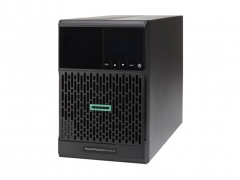 5OPERATIVNI SISTEMWindows Server 2019 Standard Edition 16 Core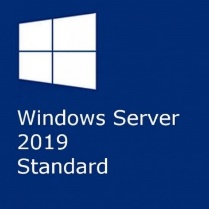 6SOFTVER ZA REZERVNE KOPIJEAcronis BackUp 12.5 Standard ServerTehničke karakteristike:Serverska verzijaStandardna verzijaMora da radi na Windows Server 2008R2  i na Windows Server 2019Trajna licenca bez vremenskog ograničenja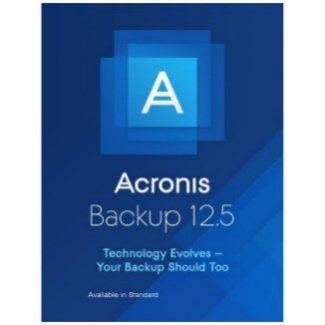 7USLUGAUsluga u prostorijama ponuđača:Konfigurisanje parametara servera.Konfigurisanje HDD SATA kontrolera za redudantni rad u RAID 1.Ispitivanje redudantnosti prilikom upisivanja-čitanja podataka sa diska.Testiranje stabilnosti rada i redudantnosti.Instalacija serverskog operativnog sistema Windows Server 2019 i ažuriranje. Server je predviđen za rad kao database server (ne kontroler domena).Instaliranje svih potrebnih drajvera. Provera rada celokupnog hardverskog i softverskog sistema kroz testiranje.Usluga u prostorijama naručioca koja se odnosi na dva postojeća servera i isključivo u neradnim danima:Migracija kontrolera domena sa Windows SBS 2003 na Windows Server 2008R2.Migracija DHCP servisa sa Windows SBS 2003 na Windows Server 2008R2 2008R2.Instalacija softvera za rezervne kopije Acronis BackUp na serveru sa Windows Server 2008R2.Ugradnja kupljenog Servera u Rack ormar.8RAČUNARMinimalne tehničke karakteristike:MATHERBOARD: „GIGABYTE B450M DS3H AMD, AMD® AM4, AMD® B450, Micro ATX (EAN 4719331803827)“ ili ekvivalentTi procesora AMDPodnožje AMD® AM4Čipset AMD® B450Format ploče Micro ATXPodržani procesori 	AM4 Soket:2. generacija AMD Ryzen™ procesoraAMD Ryzen™ sa Radeon™ Vega grafičkim procesoromMemorija: 4 x DDR4 DIMM soketa, podržavaju do 64 GB sistemske memorije.Dual channel memorijska arhitekturaPodrška za DDR4 2933/2667/2400/2133 MHz memorijske modulePodrška za ECC nebaferisane DIMM 1Rx8/2Rx8 memorijske module (koji rade u ne-ECC modu)Podrška za ne ECC nebaferisane DIMM 1Rx8/2Rx8/1Rx16 memorijske modulePodržava Extreme Memory Profile (XMP) memorijske moduleIntegrisana grafička karta:Integrisani grafički procesor, 1 x DVI-D konektor, podržava maksimalnu rezoluciji od 1920x1200@60 Hz, * DVI-D konektor ne podržava D-Sub konektor preko adaptera, 1 x HDMI port, podržava maksimalnu rezoluciju od 4096x2160@60 Hz(Napomene), * Podrška za HDMI 2.0 verziju i HDCP 2.2.Maksimalna deljena memorija je 2 GBMulti-GPU podrška: Podrška za AMD Quad-GPU CrossFire™ 2-Way AMD CrossFire™ tehnologijeStorage:1 x M.2 konektor (Socket 3, M key, tip 2242/2260/2280/22110 SATA i PCIe 3.0 x4/x2 SSD podrška), 4 x SATA 3Gb/s konektora, Podrška za RAID 0, RAID 1, i RAID 10 Zvuzčna karta:Realtek® ALC887 kodekAudio visoke definicije2/4/5.1/7.1-kanalaPodržava SPDIF OutSlotovi za proširenje:1 x PCI Express x16 slot, radi na x16 (PCIEX16)PCIEX16 slotovi su usklađeni sa PCI Express 3.0 standardom, 1 x PCI Express x16 slot, koja radi u režimu x4 (PCIEX4)1 x PCI Express x1 slot, PCIEX4 i PCI Express x1 slotovi odgovaraju PCI Express 2.0 standarduOstalo:@BIOS™, 3D OSD, Auto Green, Podržava Cloud Station, EasyTune, Brzo butovanje, Game Boost, Podržava On/Off Charge, RGB Fusion, Pametni bekap, Pametna tastatura, Pametno vremensko zaključavanje, Pametni HUD, Pametna anketa, Pregledač sistemskih informacija, USB Bloker, Podržava Q-Flash, Podrška za Xpress Install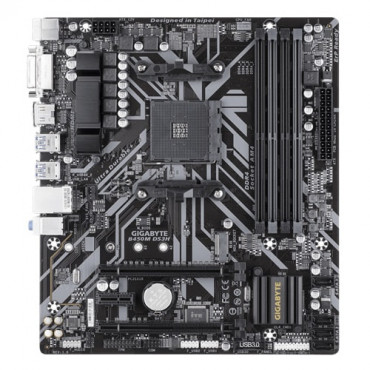 CPU: “AMD Ryzen 5 2600 3.4GHz AMD® AM4 (EAN 730143309165)“ ili ekvivalent, 6 jezgara12 tredovaTehnologija izrade 12nm Radna frekvencija 3,4GHzTurbo frekvencija 3,9GHzPotrošnja 65WCache L2 3MB Cache L3 16MBBez integrisanog grafičkog procesora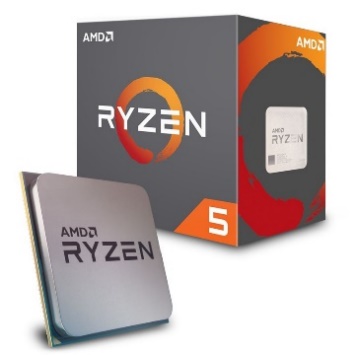 SSD: „KINGSTON SSD 2.5" 480GB, SATA III - SUV500/480G (EAN 740617273793)“ iliekvivalentKapacitet 480GB, Nov nerefabrikovanFormat 2.5“SATA IIIRead/write 520/500 Mb/sProtok 6 Gbs (600 Mb/s)Podržane tehnologije TCG Opal 2.01 Milion Hours Reliability (MTBF)Dodatne funkcije AES (256bit enkripcija)Podržane tehnologije TCG Opal 2.0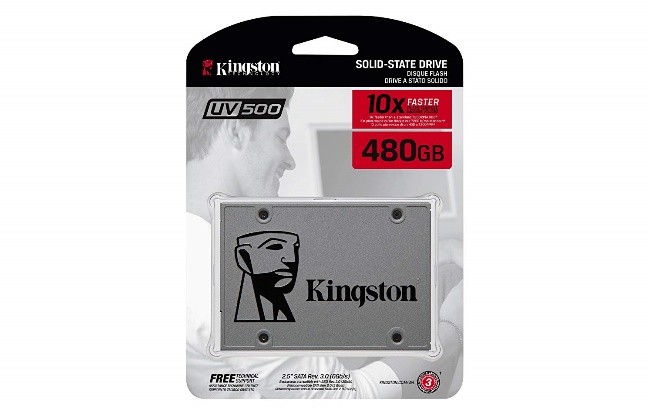 HDD:„SEAGATE HDD 3.5" 2TB ST2000DM008 Interni, 3.5", SATA III (EAN 763649113653)“ ili ekvivalent, Kapacitet 2TBBrzina 7200rpm,Format 3.5“ Buffer 256MB, Read/write 6Gbps/600Mbps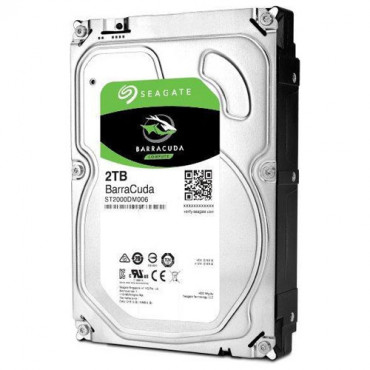 RAM: „KINGSTON HyperX Fury Black 16GB DDR4 2666MHz CL16 - HX426C16FB3/16  (EAN 740617293364)“ ili ekvivalent Kapacitet 16GBTakt 2666MHzVoltaža 1,2VLatencija CL16U jednom komadu (slotu)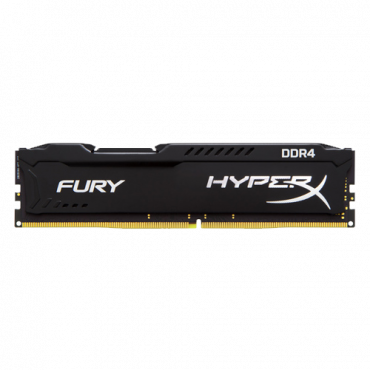 KUĆIŠTEJedno od dva ponuđena modela„MS INDUSTRIAL AQUARIUS PRO (EAN 3856005170203)“ „INTER-TECH CXC2 – 88881292 (EAN 4260455642637)“Ili ekvivalentKompatibilnost: Midi Tower, Micro-ATX, Mini-ITX, ATX. Broj ventilatora minimalno 4. Napred 3, pozadi 1.Ventilatori sa plavim svetlom.  Panel sa strane od kaljenog staklaLežišta za 2.5“ (min 2 kom) i 3.5“ (min 2 kom)Boja kućišta crna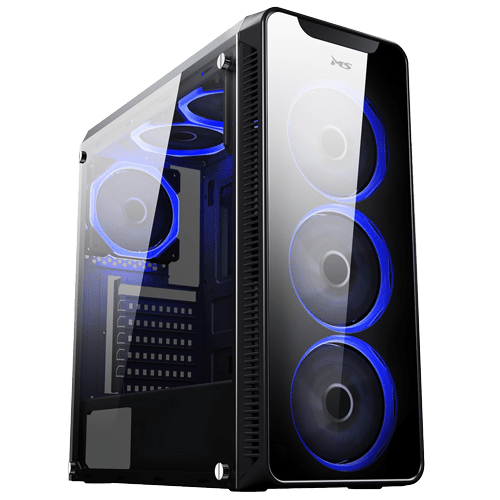 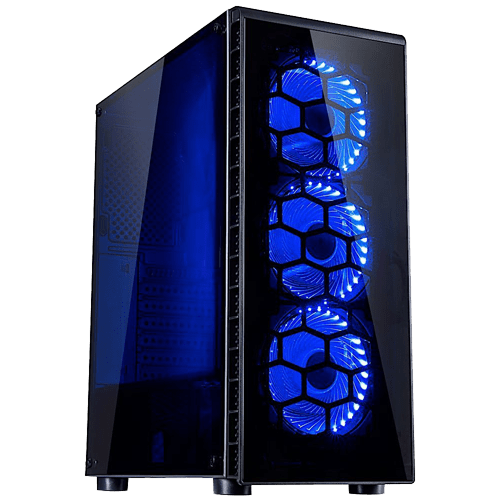 NAPAJANJE: „CHIEFTEC napajanje 500W Value serija - APB-500B8 500W, Standardno, ATX (PS2) (EAN 4710713230569)“ ili ekvivalentIzlazna snaga 500WOblik ATX(PS2)Standard ATX v2.3Efikasnost do 80%Active PFCSistemi zaštite: OVP, UVP, OPP, SCPPrečnik ventilatora min 12 cmKonektori: SATA min 3 kom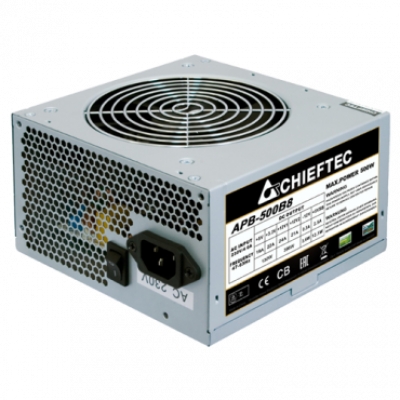 NAPOMENA: Garancija na sve komponente sem memorije je minimalno 3 godine. Garancija za memoriju minimalno 10 godina.9MONITOR“BENQ LED 27" EW2775ZH (EAN 4718755061721)” ili  “BENQ LED 27” EW277HDR (EAN 4718755071447)” ili ekvivalentMinimalne tehničke karakteristikeDijagonala 27“, FullHD 192x1080Tip panela AMVA+(E2E), VA, IPSOdnos stranica 16:9Vreme odziva max 4msOsvežavanje min 60HzKontrast min 3.000:1Dinamički kontrast min 20.000.000:1Osvetljenje 300 cd/m2VGA(D-Sub) i HDMIAudio ulaz i  izlaz (ugrađeni zvučnici)Office izgledBoja crna/sivaGarancija minimalno 3 godine.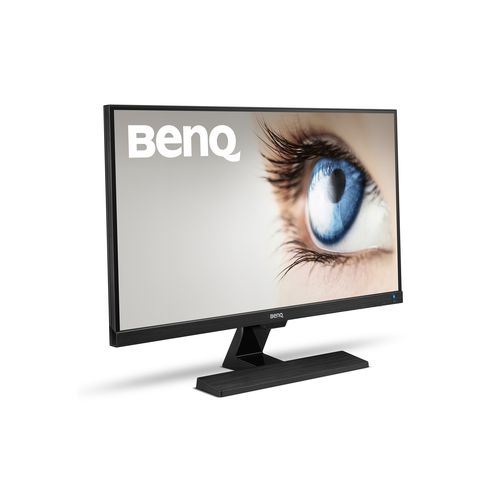 10TASTATURA + MIŠ“LOGITECH MK540 (“combo” zajedno tastatura + miš M310) (EAN 5099206077461)” ili ekvivalentTastaturaSRB raspored isključivoUSB, žičana ili bežičnaDo 10 miliona pritisakaNiski profil tasteraTiho kucanjeSlim dizajnOslonac za dlanove kao deo tastature a ne odvojeni deo ili dodatakBoja crnaTrodelna sa izdvojenim numeričkim delomIndikator statusa baterijeOffice izgled i isključivo ne gejmerskiMišUSB/bežičanIndikator statusa baterijeRezolucija senzora 1000Tip senzora laserskiDimenzije minimalno 111x62x39 mmVek baterije 12 meseciBoja crna ili crna/sivaDizaj simetričanTri tasteraOffice izgled i isključivo ne gejmerski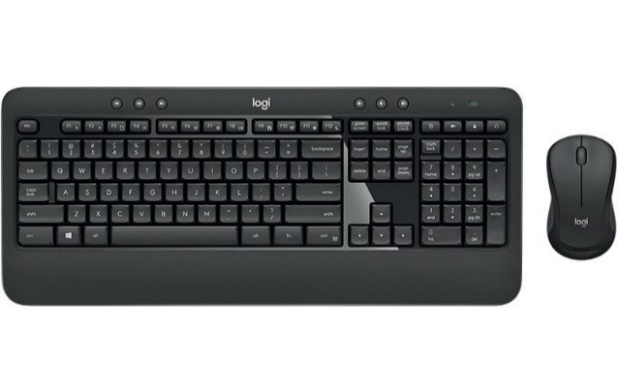 11EXTERNI DVD ČITAČ/REZAČ„VERBATIM eksterni CD/DVD rezač Slimline (Crni) (EAN 0023942535041)“ ili ekvivalentEkterni CD/ DVD čitač i rezačSlim dizajnNapajanje putem USB portaBoja crna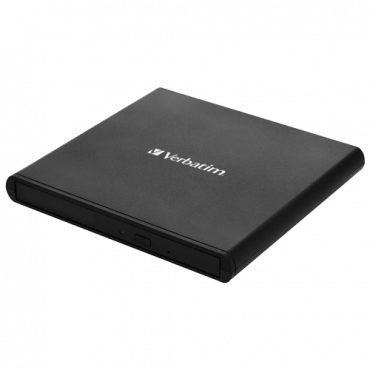 Р.бр.ТРАЖЕНИ ПРОИЗВОДПОНУЂЕН ПРОИЗВОД СА НАЗИВОМ И ОПИСОМ ТЕХНИЧКИХ ДЕТАЉА 1SERVERHPE ProLiant DL380 Gen10 ili ekvivalent2REZERVNI DISK ZA SERVER300GB3REZERVNI DISK ZA SERVER1.2TB4BESPREKIDNO NAPAJANJE (UPS)HPE T1000 Gen5 INTL- 700W ili ekvivalent5OPERATIVNI SISTEMWindows Server 2019 Standard Edition 16 Core6SOFTVER ZA REZERVNE KOPIJEAcronis BackUp 12.5 Standard Server7USLUGAKonfigurisanje parametara servera, instaliranje serverskog OS, migracije servisa itd.8RAČUNAR9MONITOR10TASTATURA + MIŠ11EXTERNI DVD ČITAČ/REZAČНазив понуђача:Адреса понуђача:Матични број понуђача:Порески идентификациони број понуђача (ПИБ):Име особе за контакт:Електронска адреса понуђача (e-mail):Телефон:Телефакс:Број рачуна понуђача и назив банке:Лице овлашћено за потписивање уговораА) САМОСТАЛНО Б) СА ПОДИЗВОЂАЧЕМВ) КАО ЗАЈЕДНИЧКУ ПОНУДУ1)Назив подизвођача:Адреса:Матични број:Порески идентификациони број:Име особе за контакт:Проценат укупне вредности набавке који ће извршити подизвођач:Део предмета набавке који ће извршити подизвођач:2)Назив подизвођача:Адреса:Матични број:Порески идентификациони број:Име особе за контакт:Проценат укупне вредности набавке који ће извршити подизвођач:Део предмета набавке који ће извршити подизвођач:1)Назив учесника у заједничкој понуди:Адреса:Матични број:Порески идентификациони број:Име особе за контакт:2)Назив учесника у заједничкој понуди:Адреса:Матични број:Порески идентификациони број:Име особе за контакт:3)Назив учесника у заједничкој понуди:Адреса:Матични број:Порески идентификациони број:Име особе за контакт:Р.БР.ПРОИЗВОДКОЛ.ЈЕДИНИЧНА ЦЕНА БЕЗ ПДВ-аУКУПНА ЦЕНА БЕЗ ПДВ-а1.SERVERHPE ProLiant DL380 Gen10 ili ekvivalent12.REZERVNI DISK ZA SERVER300GB13.REZERVNI DISK ZA SERVER1.2TB14BESPREKIDNO NAPAJANJE (UPS)HPE T1000 Gen5 INTL- 700W ili ekvivalent15.OPERATIVNI SISTEMWindows Server 2019 Standard Edition 16 Core16.SOFTVER ZA REZERVNE KOPIJEAcronis BackUp 12.5 Standard Server17.USLUGAKonfigurisanje parametara servera, instaliranje serverskog OS, migracije servisa itd.18.RAČUNAR29.MONITOR210.TASTATURA + MIŠ211.EXTERNI DVD ČITAČ/REZAČ1Укупна цена без ПДВ-а Укупна цена са ПДВ-омРок и начин плаћањаРок важења понуде (минимум 30 дана)Рок испоруке Место и начин испорукеВРСТА ТРОШКАИЗНОС ТРОШКА У РСДУКУПАН ИЗНОС ТРОШКОВА ПРИПРЕМАЊА ПОНУДЕДатум:М.П.Потпис понуђачаДатум:М.П.Потпис понуђача